Blessed Two’s Lesson Plan 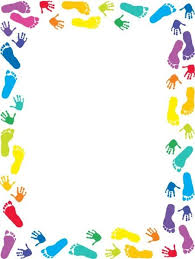 Week of: June 8th- 12th, 2020Lesson of the Week: I can Taste and Touch and SmellBible story(s): Dinner with Jesus (Based on John 6:1-13)Bible Verse: (Ps.9:2)"Be Glad and Sing Songs to God (Psalm 136:1) "Say Thank You God"Color:  Green  Shape: Oval   Number: 4   Letter : DdMONDAYTUESDAYWENDESDAYTHURSDAYFRIDAYArtSqueeze PaintingSqueeze PaintingPainting with a BrushPainting with a BrushColoring on Texture BoardsBlock CenterPlaying with Stand-Up FiguresPlaying with Stand-Up FiguresTossing Bean BagsTossing Bean BagsHammering Golf TeesBooks & ListeningMaking a ''Favorite Foods'' BookletMaking a ''Favorite Foods'' BookletReading in a ''Quite Box''Reading in a ''Quite Box''Looking at Books TogetherHome LivingMaking MuffinsMaking MuffinsDressing UpDressing UpMaking and Tasting Tuna SaladMusic CenterListening to a SongListening to a SongExploring a XylophoneExploring a XylophoneMaking a DrumNature CenterMaking a CollageMaking a CollageExploring SandExploring SandDiscovering WaterPuzzles & ManipulativesWorking with PegsWorking with PegsCutting with ScissorsCutting with ScissorsWorking Wooden PuzzlesKindness CurriculumIllustrates and Motivates Accomplishing a GoalCollect Old MagazinesEnhance LearningCreating BehaviorReview Visualization